天拓TSC-2416 工业便携机TSC-2416S（ ABS工业便携机）「产品介绍」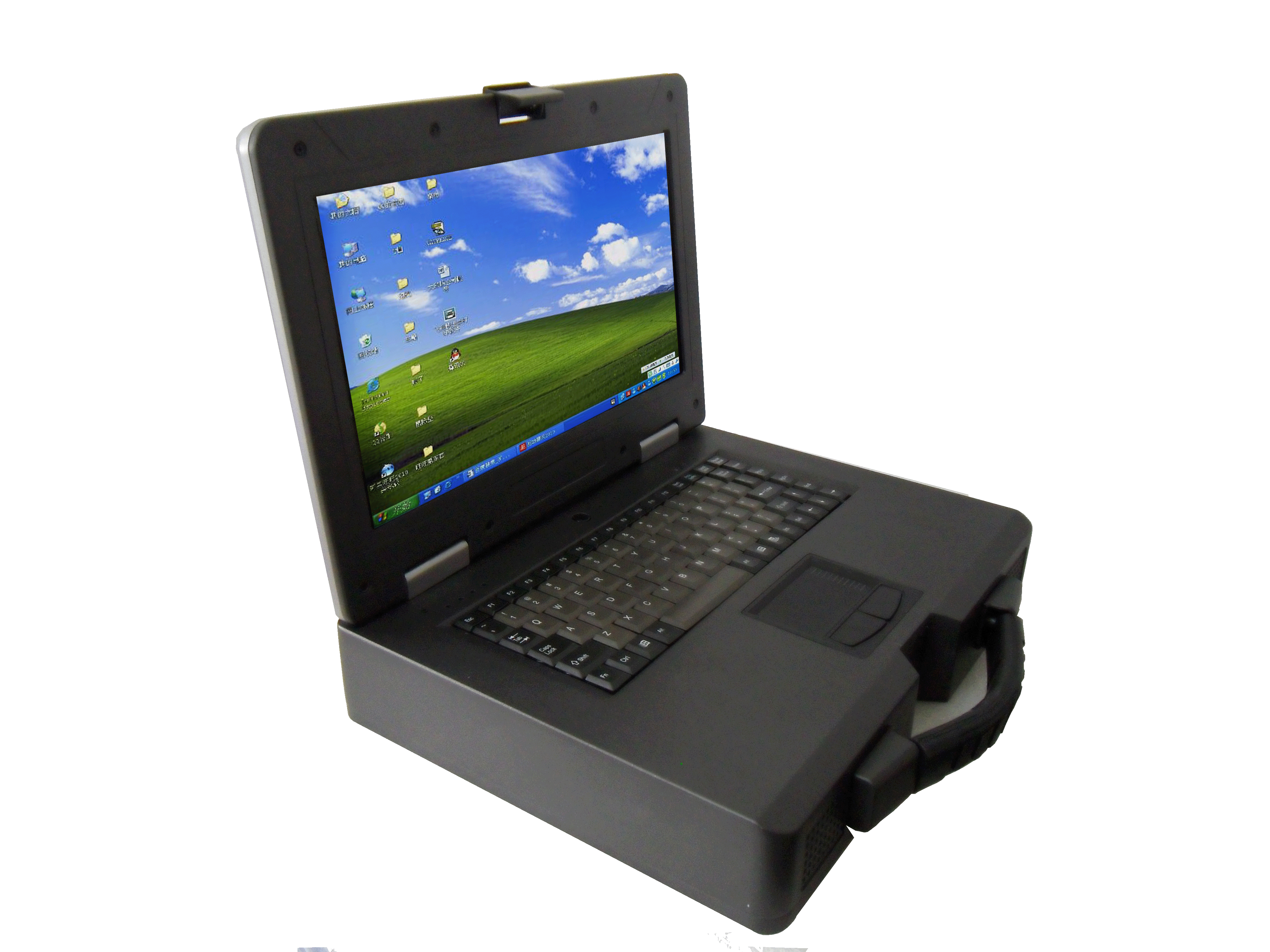 ABS便携机(天拓便携机TSC-2416) 为野外或车用设计的高性能便携式计算机. TSC-2416便携机结合高效能，可扩充，可升级， 14寸高解析LED显示屏等功能于一身。它是目前为数不多的非金属外壳的便携机。本机采ABS塑料，加固性较低但是却比加固便携机系列轻很多。本机性价比高。可使用标准的计算机外设。如此的高扩充性是其它便携机无法比拟的。本机是由高度耐久的ABS塑料壳围成。对便携式服务器/工作站这是理想的应用解决方法。另外也适用在移动教学、网络通信测试，野外数据采集，遥远的野外使用，探险，工厂监视自动化，新技术示范，等等。 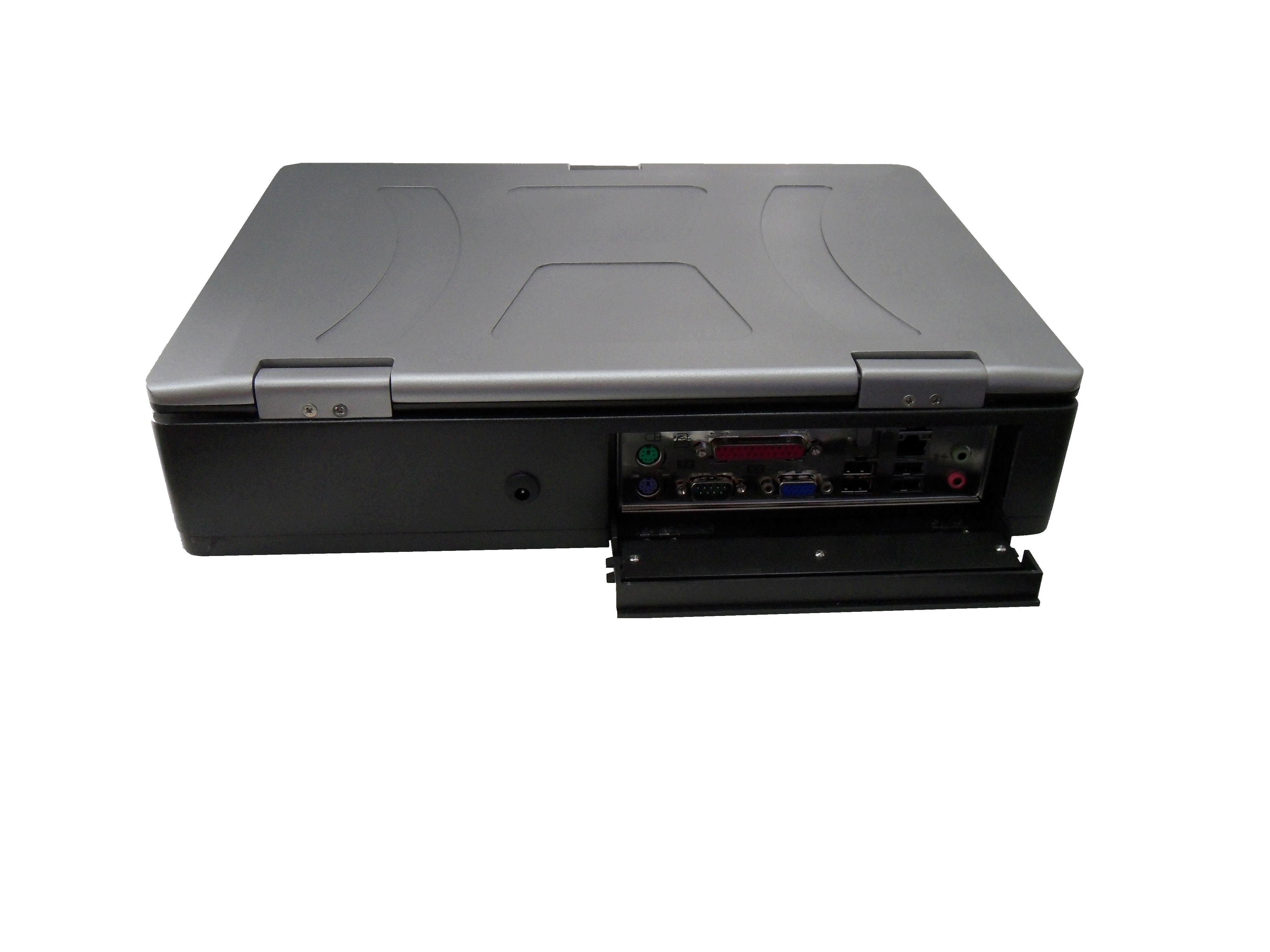 特点: 高性能主板 •坚固性制造，工业质量 •ABS塑料外壳。标配88键笔记本键盘，触摸式鼠标•支持PCI-E显示卡 •可选随机航空拉杆箱 。典型应用：总参某部车载移动监控系统； 北京某上市公司多媒体教学平台； 可根据客户具体使用需求做相应改动 「产品参数」可选配置主板Mini-ITX嵌入式主板结构，CPU类型： Atom D525内存 DDR3-1066/800MHZ，最大容量可达4GB；CPUAtom D525  双核1.8 GHZ硬盘内置320G硬盘光驱超薄双光驱设计：COMBO（可选DVD-RW）接口预留4个USB接口、1个串口、1个并口、100M网络接口、音频接口、VGA接口；显示屏14"TFT LED；16:9宽屏分辨率1280×720；亮度300cd/㎡键盘鼠标标配88键笔记本键盘，触摸式鼠标；电源9V-36V直流输入，可选配锂电池供电。物理参数扩展升级可扩展2个PCI设备机箱结构ABS塑料结构机箱减震设计独创的硬盘减震技术，使得数据更加安全工作温度～储存温度～储存湿度5%～95%（不凝露）抗冲击@11ms抗振动(50-500Hz)尺寸(mm)365x275x79重量≤4.3kg机箱颜色银灰（可选其它颜色）